	T: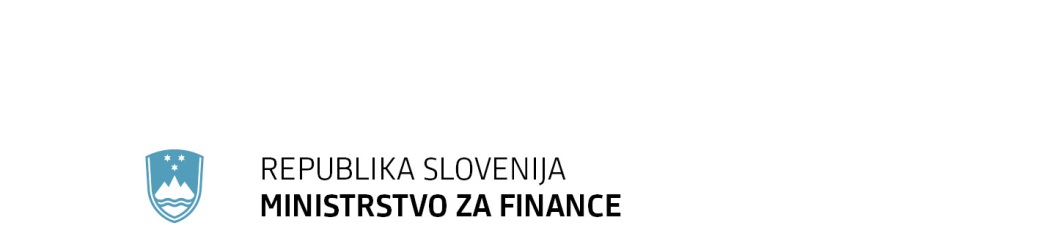 							T: 01 369 63 00							F: 01 369 66 59      Župančičeva 3, p. p. 644a, 1001 Ljubljana				E: gp.mf@gov.si							www.mf.gov.siPRILOGA 1 (spremni dopis – 1. del):Predlog za vključitev zelenega (okoljskega) testa v postopek priprave zakonov in podzakonskih predpisov Vlade Republike SlovenijeZaveza o vključitvi zelenega (okoljskega) testa v postopek priprave predlogov zakonov in podzakonskih predpisov Vlade Republike SlovenijeVlada Republike Slovenije je s sklepom št. 35400-2/2017/9 z dne 24. 5. 2018 potrdila Zaključno poročilo o izvedbi vladnega strateškega razvojnega projekta P3: Zelena proračunska reforma. Hkrati je v 5. točki sklepa naložila Ministrstvu za finance, Ministrstvu za okolje in prostor, Ministrstvu za kmetijstvo, gozdarstvo in prehrano, Ministrstvu za gospodarski razvoj in tehnologijo ter Ministrstvu za infrastrukturo, naj poskusno uporabijo zeleni (okoljski) test na primerih spodbud iz svoje pristojnosti, ki so bile popisane v okviru navedenega projekta, da bi preizkusila, ali je zeleni (okoljski) test ustrezno zasnovan in omogoča zanesljivo ter pravilno oceno posledic posamezne spodbude na okolje. Ministrstva so do 30. septembra 2018 poročala o rezultatih Ministrstvu za finance. Prav tako je Vlada Republike Slovenije naložila Ministrstvu za okolje in prostor, Ministrstvu za finance in Generalnemu sekretariatu Vlade Republike Slovenije, naj na podlagi rezultatov poskusne uporabe zelenega (okoljskega) testa  proučijo možnosti in do konca leta 2018 pripravijo predlog za vključitev zelenega (okoljskega) testa v Prilogo 1 k vladnemu gradivu.Ocena primernosti zelenega (okoljskega) testa na podlagi rezultatov njegove poskusne uporabe Na podlagi rezultatov poskusne uporabe zelenega (okoljskega) testa na primerih spodbud iz pristojnosti sodelujočih ministrstev, ki so bile popisane v okviru projekta Zelena proračunska reforma, je bilo ugotovljeno, da zeleni (okoljski) test prispeva k ozaveščanju pripravljavcev predlogov zakonov in podzakonskih predpisov Vlade Republike Slovenije o pomenu upoštevanja okoljskega vidika pri oblikovanju rešitev iz njihovih pristojnosti. Hkrati pa je bilo na podlagi poskusne uporabe zelenega (okoljskega) testa ugotovljeno, da je izpolnjevanje zelenega (okoljskega) testa v veliki meri podvrženo subjektivni presoji pripravljavca predloga zakona ali podzakonskega predpisa o vplivu določenega ukrepa na okolje. Vsakemu posameznemu pripravljavcu namreč dopušča veliko prostora za njegov osebni pogled na vplive posameznega vladnega gradiva na okolje, oziroma možnost, da izpostavi le enega ali več posameznih ukrepov znotraj predlaganega zakona ali podzakonskega predpisa, ki so okolju prijazni, okolju škodljivih ukrepov pa ne ovrednoti. To bi pomenilo, da bi več predlogov zakonov in podzakonskih predpisov Vlade Republike Slovenije, kot bi bilo to realno, zeleni (okoljski) test prestalo kot okolju prijaznih, čeprav vsebujejo ukrepe, ki ne vplivajo na zmanjševanje obremenjevanja okolja. Glede na navedeno je Ministrstvo za finance v sodelovanju z različnimi deležniki iskalo nove možnosti za oblikovanje in vključitev najboljše oblike zelenega (okoljskega) testa v postopek priprave predlogov zakonov in podzakonskih predpisov Vlade Republike Slovenije.Predlog vključitve zelenega (okoljskega) testa v postopek priprave predlogov zakonov in podzakonskih predpisov Vlade Republike Slovenije Na podlagi usklajevanj z Ministrstvom za okolje in prostor, Ministrstvom za gospodarski razvoj in tehnologijo, Ministrstvom za javno upravo, Službo Vlade Republike Slovenije za zakonodajo in Generalnim sekretariatom Vlade Republike Slovenije, se ugotavlja, da Priloge 1 k Navodilu za izvajanje Poslovnika Vlade Republike Slovenije št. 10 – gradivo vlade (v nadaljnjem besedilu: Navodilo), v kateri so določeni sestavni deli spremnega dopisa gradiva vlade in med katerimi je že vključena zahteva po opravljeni presoji posledic na okolje, vključno s prostorskimi in varstvenimi vidiki, ni potrebno spreminjati. Predlaga se vključitev zelenega (okoljskega) testa v sistem Modularno ogrodje za pripravo elektronskih dokumentov (v nadaljnjem besedilu: sistem MOPED). Gre za sistem, ki ga, z namenom izboljšati proces sprejemanja predpisov, vključno z ustrezno presojo posledic na različnih področjih (gospodarstvo, javna sredstva, sociala, usklajenost s pravom EU idr., vključno z okoljem), že pripravlja Služba Vlade Republike Slovenije za zakonodajo. Sistem MOPED predvideva poseben modul »Presoje posledic«, v katerem bodo združeni podmoduli za vsako (temeljno) področje, na katerem je treba opraviti presojo posledic (gospodarstvo, javna sredstva, sociala, usklajenost s pravom EU, okolje idr.), s pomočjo bolj ali manj podrobno izdelanih metodologij, lahko pa je opravljanje take presoje tudi konkretneje informacijsko podprto, kar pomeni, da bodo privzete aplikativne rešitve uporabnika koračno vodile skozi postopek opravljanja presoje posledic. Cilj je, da bi v sistemu MOPED opravljanje presoj posledic za vsa področja potekalo po enakem principu in bi torej imele vse metodologije in informacijske rešitve skupni imenovalec. Vzpostavitev teh metodologij in aplikativnih rešitev se predlaga v Akcijskem načrtu za boljšo zakonodajo 2018-2022. Glede na to se lahko v podmodul sistema MOPED za presojo posledic na okolje, dodatno k že uveljavljenim napotkom za uporabnike, vključi dodatne napotke v obliki vprašanj iz zelenega (okoljskega) testa, kot vodilo uporabnikom pri opravljanju presoje posledic na okolje. Predlagatelj predpisa bo z odgovori na nekaj preprostih vprašanj rešil zeleni (okoljski) test in tako na hiter in enostaven način podal presojo posledic predloga predpisa na okolje. V ta namen razširitev sedanje točke 6.d) v Prilogi 1, kot je bila predlagana v okviru Zelene proračunske reforme, ni potrebna. Dodatno bo Ministrstvo za okolje in prostor pripravilo metodologijo za izpolnjevanje zelenega (okoljskega) testa, oziroma kriterije za presojo posledic vladnih gradiv na vse vidike okolja, v obliki vprašanj. Na ta način bo zeleni (okoljski) test, predlagan v okviru projekta Zelena proračunska reforma nadgrajen in izboljšan z zagotovitvijo večje objektivnosti pri presoji vpliva konkretnega predloga zakona ali podzakonskega predpisa vlade na okolje. Ministrstvo za okolje in prostor bo pripravljeno metodologijo posredovalo Službi Vlade Republike Slovenije za zakonodajo, ki ga bo ustrezno umestila v sistem MOPED.Številka: 410-347/2015/Številka: 410-347/2015/Ljubljana, 10. januarja 2019Ljubljana, 10. januarja 2019GENERALNI SEKRETARIAT VLADE REPUBLIKE SLOVENIJEGp.gs@gov.siGENERALNI SEKRETARIAT VLADE REPUBLIKE SLOVENIJEGp.gs@gov.siZADEVA: Predlog za vključitev zelenega (okoljskega) testa v postopek priprave predlogov zakonov in podzakonskih predpisov Vlade Republike Slovenije – predlog za obravnavo ZADEVA: Predlog za vključitev zelenega (okoljskega) testa v postopek priprave predlogov zakonov in podzakonskih predpisov Vlade Republike Slovenije – predlog za obravnavo ZADEVA: Predlog za vključitev zelenega (okoljskega) testa v postopek priprave predlogov zakonov in podzakonskih predpisov Vlade Republike Slovenije – predlog za obravnavo ZADEVA: Predlog za vključitev zelenega (okoljskega) testa v postopek priprave predlogov zakonov in podzakonskih predpisov Vlade Republike Slovenije – predlog za obravnavo 1. Predlog sklepov vlade:1. Predlog sklepov vlade:1. Predlog sklepov vlade:1. Predlog sklepov vlade:Na podlagi šestega odstavka 21. člena Zakona o Vladi Republike Slovenije (Uradni list RS, št. 24/05 – uradno prečiščeno besedilo, 109/08, 38/10 – ZUKN, 8/12, 21/13, 47/13 – ZDU-1G, 65/14 in 55/17) ter v zvezi s 5. točko Sklepa Vlade Republike Slovenije št. 35400-2/2017/9 z dne 24. 5. 2018 je Vlada Republike Slovenije na … redni seji dne … pod točko … sprejela naslednji S K L E P :Vlada Republike Slovenije se seznanja s predlogom Ministrstva za okolje in prostor, Ministrstva za finance in Generalnega sekretariata Vlade Republike Slovenije glede vključitve zelenega (okoljskega) testa v postopek priprave predlogov zakonov in podzakonskih predpisov Vlade Republike Slovenije.                                                                                                      Stojan Tramte                                                                 			                GENERALNI SEKRETARSklep prejmejo:– Ministrstvo za finance,– Ministrstvo za okolje in prostor,– Ministrstvo za javno upravo,– Generalni sekretariat Vlade Republike Slovenije,– Služba Vlade Republike Slovenije za zakonodajo,– Urad Vlade Republike Slovenije za komuniciranje.Na podlagi šestega odstavka 21. člena Zakona o Vladi Republike Slovenije (Uradni list RS, št. 24/05 – uradno prečiščeno besedilo, 109/08, 38/10 – ZUKN, 8/12, 21/13, 47/13 – ZDU-1G, 65/14 in 55/17) ter v zvezi s 5. točko Sklepa Vlade Republike Slovenije št. 35400-2/2017/9 z dne 24. 5. 2018 je Vlada Republike Slovenije na … redni seji dne … pod točko … sprejela naslednji S K L E P :Vlada Republike Slovenije se seznanja s predlogom Ministrstva za okolje in prostor, Ministrstva za finance in Generalnega sekretariata Vlade Republike Slovenije glede vključitve zelenega (okoljskega) testa v postopek priprave predlogov zakonov in podzakonskih predpisov Vlade Republike Slovenije.                                                                                                      Stojan Tramte                                                                 			                GENERALNI SEKRETARSklep prejmejo:– Ministrstvo za finance,– Ministrstvo za okolje in prostor,– Ministrstvo za javno upravo,– Generalni sekretariat Vlade Republike Slovenije,– Služba Vlade Republike Slovenije za zakonodajo,– Urad Vlade Republike Slovenije za komuniciranje.Na podlagi šestega odstavka 21. člena Zakona o Vladi Republike Slovenije (Uradni list RS, št. 24/05 – uradno prečiščeno besedilo, 109/08, 38/10 – ZUKN, 8/12, 21/13, 47/13 – ZDU-1G, 65/14 in 55/17) ter v zvezi s 5. točko Sklepa Vlade Republike Slovenije št. 35400-2/2017/9 z dne 24. 5. 2018 je Vlada Republike Slovenije na … redni seji dne … pod točko … sprejela naslednji S K L E P :Vlada Republike Slovenije se seznanja s predlogom Ministrstva za okolje in prostor, Ministrstva za finance in Generalnega sekretariata Vlade Republike Slovenije glede vključitve zelenega (okoljskega) testa v postopek priprave predlogov zakonov in podzakonskih predpisov Vlade Republike Slovenije.                                                                                                      Stojan Tramte                                                                 			                GENERALNI SEKRETARSklep prejmejo:– Ministrstvo za finance,– Ministrstvo za okolje in prostor,– Ministrstvo za javno upravo,– Generalni sekretariat Vlade Republike Slovenije,– Služba Vlade Republike Slovenije za zakonodajo,– Urad Vlade Republike Slovenije za komuniciranje.Na podlagi šestega odstavka 21. člena Zakona o Vladi Republike Slovenije (Uradni list RS, št. 24/05 – uradno prečiščeno besedilo, 109/08, 38/10 – ZUKN, 8/12, 21/13, 47/13 – ZDU-1G, 65/14 in 55/17) ter v zvezi s 5. točko Sklepa Vlade Republike Slovenije št. 35400-2/2017/9 z dne 24. 5. 2018 je Vlada Republike Slovenije na … redni seji dne … pod točko … sprejela naslednji S K L E P :Vlada Republike Slovenije se seznanja s predlogom Ministrstva za okolje in prostor, Ministrstva za finance in Generalnega sekretariata Vlade Republike Slovenije glede vključitve zelenega (okoljskega) testa v postopek priprave predlogov zakonov in podzakonskih predpisov Vlade Republike Slovenije.                                                                                                      Stojan Tramte                                                                 			                GENERALNI SEKRETARSklep prejmejo:– Ministrstvo za finance,– Ministrstvo za okolje in prostor,– Ministrstvo za javno upravo,– Generalni sekretariat Vlade Republike Slovenije,– Služba Vlade Republike Slovenije za zakonodajo,– Urad Vlade Republike Slovenije za komuniciranje.2. Predlog za obravnavo predloga zakona po nujnem ali skrajšanem postopku v državnem zboru z obrazložitvijo razlogov: /2. Predlog za obravnavo predloga zakona po nujnem ali skrajšanem postopku v državnem zboru z obrazložitvijo razlogov: /2. Predlog za obravnavo predloga zakona po nujnem ali skrajšanem postopku v državnem zboru z obrazložitvijo razlogov: /2. Predlog za obravnavo predloga zakona po nujnem ali skrajšanem postopku v državnem zboru z obrazložitvijo razlogov: /3.a Osebe, odgovorne za strokovno pripravo in usklajenost gradiva:3.a Osebe, odgovorne za strokovno pripravo in usklajenost gradiva:3.a Osebe, odgovorne za strokovno pripravo in usklajenost gradiva:3.a Osebe, odgovorne za strokovno pripravo in usklajenost gradiva:– mag. Petra Brus, v.d. generalne direktorice Direktorata za sistem davčnih, carinskih in drugih javnih prihodkov, Ministrstvo za finance,– Mitja Brezovnik, vodja Sektorja za sistem posredne obdavčitve in carinski sistem, Ministrstvo za finance,– Tjaša Kralj, svetovalka II.– mag. Petra Brus, v.d. generalne direktorice Direktorata za sistem davčnih, carinskih in drugih javnih prihodkov, Ministrstvo za finance,– Mitja Brezovnik, vodja Sektorja za sistem posredne obdavčitve in carinski sistem, Ministrstvo za finance,– Tjaša Kralj, svetovalka II.– mag. Petra Brus, v.d. generalne direktorice Direktorata za sistem davčnih, carinskih in drugih javnih prihodkov, Ministrstvo za finance,– Mitja Brezovnik, vodja Sektorja za sistem posredne obdavčitve in carinski sistem, Ministrstvo za finance,– Tjaša Kralj, svetovalka II.– mag. Petra Brus, v.d. generalne direktorice Direktorata za sistem davčnih, carinskih in drugih javnih prihodkov, Ministrstvo za finance,– Mitja Brezovnik, vodja Sektorja za sistem posredne obdavčitve in carinski sistem, Ministrstvo za finance,– Tjaša Kralj, svetovalka II.3.b Zunanji strokovnjaki, ki so sodelovali pri pripravi dela ali celotnega gradiva: /3.b Zunanji strokovnjaki, ki so sodelovali pri pripravi dela ali celotnega gradiva: /3.b Zunanji strokovnjaki, ki so sodelovali pri pripravi dela ali celotnega gradiva: /3.b Zunanji strokovnjaki, ki so sodelovali pri pripravi dela ali celotnega gradiva: /4. Predstavniki vlade, ki bodo sodelovali pri delu vlade: 4. Predstavniki vlade, ki bodo sodelovali pri delu vlade: 4. Predstavniki vlade, ki bodo sodelovali pri delu vlade: 4. Predstavniki vlade, ki bodo sodelovali pri delu vlade: – dr. Andrej Bertoncelj, minister– Natalija Kovač Jereb, državna sekretarka.– dr. Andrej Bertoncelj, minister– Natalija Kovač Jereb, državna sekretarka.– dr. Andrej Bertoncelj, minister– Natalija Kovač Jereb, državna sekretarka.– dr. Andrej Bertoncelj, minister– Natalija Kovač Jereb, državna sekretarka.5. Kratek povzetek gradiva:5. Kratek povzetek gradiva:5. Kratek povzetek gradiva:5. Kratek povzetek gradiva:Vlada Republike Slovenije je s sklepom št. 35400-2/2017/9 z dne 24. 5. 2018 potrdila Zaključno poročilo o izvedbi vladnega strateškega razvojnega projekta P3: Zelena proračunska reforma in naložila Ministrstvu za finance, Ministrstvu za okolje in prostor, Ministrstvu za kmetijstvo, gozdarstvo in prehrano, Ministrstvu za gospodarski razvoj in tehnologijo ter Ministrstvu za infrastrukturo, naj poskusno uporabijo zeleni (okoljski) test na primerih spodbud iz svoje pristojnosti, popisane v okviru navedenega projekta, da bi preizkusila, ali je zeleni (okoljski) test ustrezno zasnovan. Ministrstva so o rezultatih poročala Ministrstvu za finance. Hkrati je Vlada Republike Slovenije naložila Ministrstvu za okolje in prostor, Ministrstvu za finance ter Generalnemu sekretariatu Vlade Republike Slovenije, naj na podlagi rezultatov poskusne uporabe zelenega (okoljskega) testa proučijo možnosti in do konca leta 2018 pripravijo predlog za vključitev zelenega (okoljskega) testa v Prilogo 1 k vladnemu gradivu.Predlaga se vključitev zelenega (okoljskega) testa v sistem Modularno ogrodje za pripravo elektronskih dokumentov (v nadaljnjem besedilu: sistem MOPED). Gre za sistem, ki ga, z namenom izboljšati proces sprejemanja predpisov, vključno z ustrezno presojo posledic na različnih področjih (gospodarstvo, javna sredstva, okolje, sociala, usklajenost s pravom EU idr.), že pripravlja Služba Vlade Republike Slovenije za zakonodajo. V sistem MOPED se lahko vključi dodatne napotke v obliki vprašanj iz zelenega (okoljskega) testa, kot vodilo uporabnikom pri opravljanju presoje posledic na okolje, vključno s prostorskimi in varstvenimi vidiki iz sedanje točke 6.d) Priloge 1. V ta namen razširitev sedanje točke 6.d v Prilogi 1, kot je bila predlagana v okviru Zelene proračunske reforme, ni potrebna. Dodatno bo Ministrstvo za okolje in prostor pripravilo metodologijo za izpolnjevanje zelenega (okoljskega) testa, oziroma kriterije za presojo posledic vladnih gradiv na vse vidike okolja, v obliki vprašanj. Ministrstvo za okolje in prostor bo pripravljeno metodologijo posredovalo Službi Vlade Republike Slovenije za zakonodajo, ki ga bo ustrezno umestila v sistem MOPED.Vlada Republike Slovenije je s sklepom št. 35400-2/2017/9 z dne 24. 5. 2018 potrdila Zaključno poročilo o izvedbi vladnega strateškega razvojnega projekta P3: Zelena proračunska reforma in naložila Ministrstvu za finance, Ministrstvu za okolje in prostor, Ministrstvu za kmetijstvo, gozdarstvo in prehrano, Ministrstvu za gospodarski razvoj in tehnologijo ter Ministrstvu za infrastrukturo, naj poskusno uporabijo zeleni (okoljski) test na primerih spodbud iz svoje pristojnosti, popisane v okviru navedenega projekta, da bi preizkusila, ali je zeleni (okoljski) test ustrezno zasnovan. Ministrstva so o rezultatih poročala Ministrstvu za finance. Hkrati je Vlada Republike Slovenije naložila Ministrstvu za okolje in prostor, Ministrstvu za finance ter Generalnemu sekretariatu Vlade Republike Slovenije, naj na podlagi rezultatov poskusne uporabe zelenega (okoljskega) testa proučijo možnosti in do konca leta 2018 pripravijo predlog za vključitev zelenega (okoljskega) testa v Prilogo 1 k vladnemu gradivu.Predlaga se vključitev zelenega (okoljskega) testa v sistem Modularno ogrodje za pripravo elektronskih dokumentov (v nadaljnjem besedilu: sistem MOPED). Gre za sistem, ki ga, z namenom izboljšati proces sprejemanja predpisov, vključno z ustrezno presojo posledic na različnih področjih (gospodarstvo, javna sredstva, okolje, sociala, usklajenost s pravom EU idr.), že pripravlja Služba Vlade Republike Slovenije za zakonodajo. V sistem MOPED se lahko vključi dodatne napotke v obliki vprašanj iz zelenega (okoljskega) testa, kot vodilo uporabnikom pri opravljanju presoje posledic na okolje, vključno s prostorskimi in varstvenimi vidiki iz sedanje točke 6.d) Priloge 1. V ta namen razširitev sedanje točke 6.d v Prilogi 1, kot je bila predlagana v okviru Zelene proračunske reforme, ni potrebna. Dodatno bo Ministrstvo za okolje in prostor pripravilo metodologijo za izpolnjevanje zelenega (okoljskega) testa, oziroma kriterije za presojo posledic vladnih gradiv na vse vidike okolja, v obliki vprašanj. Ministrstvo za okolje in prostor bo pripravljeno metodologijo posredovalo Službi Vlade Republike Slovenije za zakonodajo, ki ga bo ustrezno umestila v sistem MOPED.Vlada Republike Slovenije je s sklepom št. 35400-2/2017/9 z dne 24. 5. 2018 potrdila Zaključno poročilo o izvedbi vladnega strateškega razvojnega projekta P3: Zelena proračunska reforma in naložila Ministrstvu za finance, Ministrstvu za okolje in prostor, Ministrstvu za kmetijstvo, gozdarstvo in prehrano, Ministrstvu za gospodarski razvoj in tehnologijo ter Ministrstvu za infrastrukturo, naj poskusno uporabijo zeleni (okoljski) test na primerih spodbud iz svoje pristojnosti, popisane v okviru navedenega projekta, da bi preizkusila, ali je zeleni (okoljski) test ustrezno zasnovan. Ministrstva so o rezultatih poročala Ministrstvu za finance. Hkrati je Vlada Republike Slovenije naložila Ministrstvu za okolje in prostor, Ministrstvu za finance ter Generalnemu sekretariatu Vlade Republike Slovenije, naj na podlagi rezultatov poskusne uporabe zelenega (okoljskega) testa proučijo možnosti in do konca leta 2018 pripravijo predlog za vključitev zelenega (okoljskega) testa v Prilogo 1 k vladnemu gradivu.Predlaga se vključitev zelenega (okoljskega) testa v sistem Modularno ogrodje za pripravo elektronskih dokumentov (v nadaljnjem besedilu: sistem MOPED). Gre za sistem, ki ga, z namenom izboljšati proces sprejemanja predpisov, vključno z ustrezno presojo posledic na različnih področjih (gospodarstvo, javna sredstva, okolje, sociala, usklajenost s pravom EU idr.), že pripravlja Služba Vlade Republike Slovenije za zakonodajo. V sistem MOPED se lahko vključi dodatne napotke v obliki vprašanj iz zelenega (okoljskega) testa, kot vodilo uporabnikom pri opravljanju presoje posledic na okolje, vključno s prostorskimi in varstvenimi vidiki iz sedanje točke 6.d) Priloge 1. V ta namen razširitev sedanje točke 6.d v Prilogi 1, kot je bila predlagana v okviru Zelene proračunske reforme, ni potrebna. Dodatno bo Ministrstvo za okolje in prostor pripravilo metodologijo za izpolnjevanje zelenega (okoljskega) testa, oziroma kriterije za presojo posledic vladnih gradiv na vse vidike okolja, v obliki vprašanj. Ministrstvo za okolje in prostor bo pripravljeno metodologijo posredovalo Službi Vlade Republike Slovenije za zakonodajo, ki ga bo ustrezno umestila v sistem MOPED.Vlada Republike Slovenije je s sklepom št. 35400-2/2017/9 z dne 24. 5. 2018 potrdila Zaključno poročilo o izvedbi vladnega strateškega razvojnega projekta P3: Zelena proračunska reforma in naložila Ministrstvu za finance, Ministrstvu za okolje in prostor, Ministrstvu za kmetijstvo, gozdarstvo in prehrano, Ministrstvu za gospodarski razvoj in tehnologijo ter Ministrstvu za infrastrukturo, naj poskusno uporabijo zeleni (okoljski) test na primerih spodbud iz svoje pristojnosti, popisane v okviru navedenega projekta, da bi preizkusila, ali je zeleni (okoljski) test ustrezno zasnovan. Ministrstva so o rezultatih poročala Ministrstvu za finance. Hkrati je Vlada Republike Slovenije naložila Ministrstvu za okolje in prostor, Ministrstvu za finance ter Generalnemu sekretariatu Vlade Republike Slovenije, naj na podlagi rezultatov poskusne uporabe zelenega (okoljskega) testa proučijo možnosti in do konca leta 2018 pripravijo predlog za vključitev zelenega (okoljskega) testa v Prilogo 1 k vladnemu gradivu.Predlaga se vključitev zelenega (okoljskega) testa v sistem Modularno ogrodje za pripravo elektronskih dokumentov (v nadaljnjem besedilu: sistem MOPED). Gre za sistem, ki ga, z namenom izboljšati proces sprejemanja predpisov, vključno z ustrezno presojo posledic na različnih področjih (gospodarstvo, javna sredstva, okolje, sociala, usklajenost s pravom EU idr.), že pripravlja Služba Vlade Republike Slovenije za zakonodajo. V sistem MOPED se lahko vključi dodatne napotke v obliki vprašanj iz zelenega (okoljskega) testa, kot vodilo uporabnikom pri opravljanju presoje posledic na okolje, vključno s prostorskimi in varstvenimi vidiki iz sedanje točke 6.d) Priloge 1. V ta namen razširitev sedanje točke 6.d v Prilogi 1, kot je bila predlagana v okviru Zelene proračunske reforme, ni potrebna. Dodatno bo Ministrstvo za okolje in prostor pripravilo metodologijo za izpolnjevanje zelenega (okoljskega) testa, oziroma kriterije za presojo posledic vladnih gradiv na vse vidike okolja, v obliki vprašanj. Ministrstvo za okolje in prostor bo pripravljeno metodologijo posredovalo Službi Vlade Republike Slovenije za zakonodajo, ki ga bo ustrezno umestila v sistem MOPED.6. Presoja posledic za:6. Presoja posledic za:6. Presoja posledic za:6. Presoja posledic za:a)javnofinančna sredstva nad 40.000 EUR v tekočem in naslednjih treh letihjavnofinančna sredstva nad 40.000 EUR v tekočem in naslednjih treh letihNEb)usklajenost slovenskega pravnega reda s pravnim redom Evropske unijeusklajenost slovenskega pravnega reda s pravnim redom Evropske unijeNEc)administrativne poslediceadministrativne poslediceDAč)gospodarstvo, zlasti mala in srednja podjetja ter konkurenčnost podjetijgospodarstvo, zlasti mala in srednja podjetja ter konkurenčnost podjetijNEd)okolje, vključno s prostorskimi in varstvenimi vidikiokolje, vključno s prostorskimi in varstvenimi vidikiDAe)socialno področjesocialno področjeNEf)dokumente razvojnega načrtovanja:nacionalne dokumente razvojnega načrtovanjarazvojne politike na ravni programov po strukturi razvojne klasifikacije programskega proračunarazvojne dokumente Evropske unije in mednarodnih organizacijdokumente razvojnega načrtovanja:nacionalne dokumente razvojnega načrtovanjarazvojne politike na ravni programov po strukturi razvojne klasifikacije programskega proračunarazvojne dokumente Evropske unije in mednarodnih organizacijNE7.a Predstavitev ocene finančnih posledic nad 40.000 EUR:7.a Predstavitev ocene finančnih posledic nad 40.000 EUR:7.a Predstavitev ocene finančnih posledic nad 40.000 EUR:7.a Predstavitev ocene finančnih posledic nad 40.000 EUR:I. Ocena finančnih posledic, ki niso načrtovane v sprejetem proračunuI. Ocena finančnih posledic, ki niso načrtovane v sprejetem proračunuI. Ocena finančnih posledic, ki niso načrtovane v sprejetem proračunuI. Ocena finančnih posledic, ki niso načrtovane v sprejetem proračunuI. Ocena finančnih posledic, ki niso načrtovane v sprejetem proračunuI. Ocena finančnih posledic, ki niso načrtovane v sprejetem proračunuI. Ocena finančnih posledic, ki niso načrtovane v sprejetem proračunuI. Ocena finančnih posledic, ki niso načrtovane v sprejetem proračunuI. Ocena finančnih posledic, ki niso načrtovane v sprejetem proračunuTekoče leto (t)Tekoče leto (t)t + 1t + 2t + 2t + 2t + 3Predvideno povečanje (+) ali zmanjšanje (–) prihodkov državnega proračuna Predvideno povečanje (+) ali zmanjšanje (–) prihodkov državnega proračuna ------Predvideno povečanje (+) ali zmanjšanje (–) prihodkov občinskih proračunov Predvideno povečanje (+) ali zmanjšanje (–) prihodkov občinskih proračunov Predvideno povečanje (+) ali zmanjšanje (–) odhodkov državnega proračuna Predvideno povečanje (+) ali zmanjšanje (–) odhodkov državnega proračuna Predvideno povečanje (+) ali zmanjšanje (–) odhodkov občinskih proračunovPredvideno povečanje (+) ali zmanjšanje (–) odhodkov občinskih proračunovPredvideno povečanje (+) ali zmanjšanje (–) obveznosti za druga javnofinančna sredstvaPredvideno povečanje (+) ali zmanjšanje (–) obveznosti za druga javnofinančna sredstvaII. Finančne posledice za državni proračunII. Finančne posledice za državni proračunII. Finančne posledice za državni proračunII. Finančne posledice za državni proračunII. Finančne posledice za državni proračunII. Finančne posledice za državni proračunII. Finančne posledice za državni proračunII. Finančne posledice za državni proračunII. Finančne posledice za državni proračunII.a Pravice porabe za izvedbo predlaganih rešitev so zagotovljene:II.a Pravice porabe za izvedbo predlaganih rešitev so zagotovljene:II.a Pravice porabe za izvedbo predlaganih rešitev so zagotovljene:II.a Pravice porabe za izvedbo predlaganih rešitev so zagotovljene:II.a Pravice porabe za izvedbo predlaganih rešitev so zagotovljene:II.a Pravice porabe za izvedbo predlaganih rešitev so zagotovljene:II.a Pravice porabe za izvedbo predlaganih rešitev so zagotovljene:II.a Pravice porabe za izvedbo predlaganih rešitev so zagotovljene:II.a Pravice porabe za izvedbo predlaganih rešitev so zagotovljene:Ime proračunskega uporabnika Šifra in naziv ukrepa, projektaŠifra in naziv ukrepa, projektaŠifra in naziv proračunske postavkeŠifra in naziv proračunske postavkeZnesek za tekoče leto (t)Znesek za tekoče leto (t)Znesek za tekoče leto (t)Znesek za t + 1SKUPAJSKUPAJSKUPAJSKUPAJSKUPAJII.b Manjkajoče pravice porabe bodo zagotovljene s prerazporeditvijo:II.b Manjkajoče pravice porabe bodo zagotovljene s prerazporeditvijo:II.b Manjkajoče pravice porabe bodo zagotovljene s prerazporeditvijo:II.b Manjkajoče pravice porabe bodo zagotovljene s prerazporeditvijo:II.b Manjkajoče pravice porabe bodo zagotovljene s prerazporeditvijo:II.b Manjkajoče pravice porabe bodo zagotovljene s prerazporeditvijo:II.b Manjkajoče pravice porabe bodo zagotovljene s prerazporeditvijo:II.b Manjkajoče pravice porabe bodo zagotovljene s prerazporeditvijo:II.b Manjkajoče pravice porabe bodo zagotovljene s prerazporeditvijo:Ime proračunskega uporabnika Šifra in naziv ukrepa, projektaŠifra in naziv ukrepa, projektaŠifra in naziv proračunske postavke Šifra in naziv proračunske postavke Znesek za tekoče leto (t)Znesek za tekoče leto (t)Znesek za tekoče leto (t)Znesek za t + 1 SKUPAJSKUPAJSKUPAJSKUPAJSKUPAJII.c Načrtovana nadomestitev zmanjšanih prihodkov in povečanih odhodkov proračuna:II.c Načrtovana nadomestitev zmanjšanih prihodkov in povečanih odhodkov proračuna:II.c Načrtovana nadomestitev zmanjšanih prihodkov in povečanih odhodkov proračuna:II.c Načrtovana nadomestitev zmanjšanih prihodkov in povečanih odhodkov proračuna:II.c Načrtovana nadomestitev zmanjšanih prihodkov in povečanih odhodkov proračuna:II.c Načrtovana nadomestitev zmanjšanih prihodkov in povečanih odhodkov proračuna:II.c Načrtovana nadomestitev zmanjšanih prihodkov in povečanih odhodkov proračuna:II.c Načrtovana nadomestitev zmanjšanih prihodkov in povečanih odhodkov proračuna:II.c Načrtovana nadomestitev zmanjšanih prihodkov in povečanih odhodkov proračuna:Novi prihodkiNovi prihodkiNovi prihodkiZnesek za tekoče leto (t)Znesek za tekoče leto (t)Znesek za tekoče leto (t)Znesek za t + 1Znesek za t + 1Znesek za t + 1SKUPAJSKUPAJSKUPAJOBRAZLOŽITEV:Ocena finančnih posledic, ki niso načrtovane v sprejetem proračunu: /Finančne posledice za državni proračunII.a Pravice porabe za izvedbo predlaganih rešitev so zagotovljene: /II.b Manjkajoče pravice porabe bodo zagotovljene s prerazporeditvijo: /II.c Načrtovana nadomestitev zmanjšanih prihodkov in povečanih odhodkov proračuna: /OBRAZLOŽITEV:Ocena finančnih posledic, ki niso načrtovane v sprejetem proračunu: /Finančne posledice za državni proračunII.a Pravice porabe za izvedbo predlaganih rešitev so zagotovljene: /II.b Manjkajoče pravice porabe bodo zagotovljene s prerazporeditvijo: /II.c Načrtovana nadomestitev zmanjšanih prihodkov in povečanih odhodkov proračuna: /OBRAZLOŽITEV:Ocena finančnih posledic, ki niso načrtovane v sprejetem proračunu: /Finančne posledice za državni proračunII.a Pravice porabe za izvedbo predlaganih rešitev so zagotovljene: /II.b Manjkajoče pravice porabe bodo zagotovljene s prerazporeditvijo: /II.c Načrtovana nadomestitev zmanjšanih prihodkov in povečanih odhodkov proračuna: /OBRAZLOŽITEV:Ocena finančnih posledic, ki niso načrtovane v sprejetem proračunu: /Finančne posledice za državni proračunII.a Pravice porabe za izvedbo predlaganih rešitev so zagotovljene: /II.b Manjkajoče pravice porabe bodo zagotovljene s prerazporeditvijo: /II.c Načrtovana nadomestitev zmanjšanih prihodkov in povečanih odhodkov proračuna: /OBRAZLOŽITEV:Ocena finančnih posledic, ki niso načrtovane v sprejetem proračunu: /Finančne posledice za državni proračunII.a Pravice porabe za izvedbo predlaganih rešitev so zagotovljene: /II.b Manjkajoče pravice porabe bodo zagotovljene s prerazporeditvijo: /II.c Načrtovana nadomestitev zmanjšanih prihodkov in povečanih odhodkov proračuna: /OBRAZLOŽITEV:Ocena finančnih posledic, ki niso načrtovane v sprejetem proračunu: /Finančne posledice za državni proračunII.a Pravice porabe za izvedbo predlaganih rešitev so zagotovljene: /II.b Manjkajoče pravice porabe bodo zagotovljene s prerazporeditvijo: /II.c Načrtovana nadomestitev zmanjšanih prihodkov in povečanih odhodkov proračuna: /OBRAZLOŽITEV:Ocena finančnih posledic, ki niso načrtovane v sprejetem proračunu: /Finančne posledice za državni proračunII.a Pravice porabe za izvedbo predlaganih rešitev so zagotovljene: /II.b Manjkajoče pravice porabe bodo zagotovljene s prerazporeditvijo: /II.c Načrtovana nadomestitev zmanjšanih prihodkov in povečanih odhodkov proračuna: /OBRAZLOŽITEV:Ocena finančnih posledic, ki niso načrtovane v sprejetem proračunu: /Finančne posledice za državni proračunII.a Pravice porabe za izvedbo predlaganih rešitev so zagotovljene: /II.b Manjkajoče pravice porabe bodo zagotovljene s prerazporeditvijo: /II.c Načrtovana nadomestitev zmanjšanih prihodkov in povečanih odhodkov proračuna: /OBRAZLOŽITEV:Ocena finančnih posledic, ki niso načrtovane v sprejetem proračunu: /Finančne posledice za državni proračunII.a Pravice porabe za izvedbo predlaganih rešitev so zagotovljene: /II.b Manjkajoče pravice porabe bodo zagotovljene s prerazporeditvijo: /II.c Načrtovana nadomestitev zmanjšanih prihodkov in povečanih odhodkov proračuna: /7.b Predstavitev ocene finančnih posledic pod 40.000 EUR: /7.b Predstavitev ocene finančnih posledic pod 40.000 EUR: /7.b Predstavitev ocene finančnih posledic pod 40.000 EUR: /7.b Predstavitev ocene finančnih posledic pod 40.000 EUR: /7.b Predstavitev ocene finančnih posledic pod 40.000 EUR: /7.b Predstavitev ocene finančnih posledic pod 40.000 EUR: /7.b Predstavitev ocene finančnih posledic pod 40.000 EUR: /7.b Predstavitev ocene finančnih posledic pod 40.000 EUR: /7.b Predstavitev ocene finančnih posledic pod 40.000 EUR: /8. Predstavitev sodelovanja z združenji občin:8. Predstavitev sodelovanja z združenji občin:8. Predstavitev sodelovanja z združenji občin:8. Predstavitev sodelovanja z združenji občin:8. Predstavitev sodelovanja z združenji občin:8. Predstavitev sodelovanja z združenji občin:8. Predstavitev sodelovanja z združenji občin:8. Predstavitev sodelovanja z združenji občin:8. Predstavitev sodelovanja z združenji občin:Vsebina predloženega gradiva (predpisa) vpliva na:pristojnosti občin,delovanje občin,financiranje občin.Vsebina predloženega gradiva (predpisa) vpliva na:pristojnosti občin,delovanje občin,financiranje občin.Vsebina predloženega gradiva (predpisa) vpliva na:pristojnosti občin,delovanje občin,financiranje občin.Vsebina predloženega gradiva (predpisa) vpliva na:pristojnosti občin,delovanje občin,financiranje občin.Vsebina predloženega gradiva (predpisa) vpliva na:pristojnosti občin,delovanje občin,financiranje občin.Vsebina predloženega gradiva (predpisa) vpliva na:pristojnosti občin,delovanje občin,financiranje občin.Vsebina predloženega gradiva (predpisa) vpliva na:pristojnosti občin,delovanje občin,financiranje občin.NENEGradivo (predpis) je bilo poslano v mnenje: Skupnosti občin Slovenije SOS: NEZdruženju občin Slovenije ZOS: NEZdruženju mestnih občin Slovenije ZMOS: NEPredlogi in pripombe združenj so bili upoštevani: /Gradivo (predpis) je bilo poslano v mnenje: Skupnosti občin Slovenije SOS: NEZdruženju občin Slovenije ZOS: NEZdruženju mestnih občin Slovenije ZMOS: NEPredlogi in pripombe združenj so bili upoštevani: /Gradivo (predpis) je bilo poslano v mnenje: Skupnosti občin Slovenije SOS: NEZdruženju občin Slovenije ZOS: NEZdruženju mestnih občin Slovenije ZMOS: NEPredlogi in pripombe združenj so bili upoštevani: /Gradivo (predpis) je bilo poslano v mnenje: Skupnosti občin Slovenije SOS: NEZdruženju občin Slovenije ZOS: NEZdruženju mestnih občin Slovenije ZMOS: NEPredlogi in pripombe združenj so bili upoštevani: /Gradivo (predpis) je bilo poslano v mnenje: Skupnosti občin Slovenije SOS: NEZdruženju občin Slovenije ZOS: NEZdruženju mestnih občin Slovenije ZMOS: NEPredlogi in pripombe združenj so bili upoštevani: /Gradivo (predpis) je bilo poslano v mnenje: Skupnosti občin Slovenije SOS: NEZdruženju občin Slovenije ZOS: NEZdruženju mestnih občin Slovenije ZMOS: NEPredlogi in pripombe združenj so bili upoštevani: /Gradivo (predpis) je bilo poslano v mnenje: Skupnosti občin Slovenije SOS: NEZdruženju občin Slovenije ZOS: NEZdruženju mestnih občin Slovenije ZMOS: NEPredlogi in pripombe združenj so bili upoštevani: /Gradivo (predpis) je bilo poslano v mnenje: Skupnosti občin Slovenije SOS: NEZdruženju občin Slovenije ZOS: NEZdruženju mestnih občin Slovenije ZMOS: NEPredlogi in pripombe združenj so bili upoštevani: /Gradivo (predpis) je bilo poslano v mnenje: Skupnosti občin Slovenije SOS: NEZdruženju občin Slovenije ZOS: NEZdruženju mestnih občin Slovenije ZMOS: NEPredlogi in pripombe združenj so bili upoštevani: /9. Predstavitev sodelovanja javnosti:9. Predstavitev sodelovanja javnosti:9. Predstavitev sodelovanja javnosti:9. Predstavitev sodelovanja javnosti:9. Predstavitev sodelovanja javnosti:9. Predstavitev sodelovanja javnosti:9. Predstavitev sodelovanja javnosti:9. Predstavitev sodelovanja javnosti:9. Predstavitev sodelovanja javnosti:Gradivo je bilo predhodno objavljeno na spletni strani predlagatelja:Gradivo je bilo predhodno objavljeno na spletni strani predlagatelja:Gradivo je bilo predhodno objavljeno na spletni strani predlagatelja:Gradivo je bilo predhodno objavljeno na spletni strani predlagatelja:Gradivo je bilo predhodno objavljeno na spletni strani predlagatelja:Gradivo je bilo predhodno objavljeno na spletni strani predlagatelja:Gradivo je bilo predhodno objavljeno na spletni strani predlagatelja:NENEDatum objave: /Pri pripravi gradiva sodelovanje javnosti ni potrebno.Datum objave: /Pri pripravi gradiva sodelovanje javnosti ni potrebno.Datum objave: /Pri pripravi gradiva sodelovanje javnosti ni potrebno.Datum objave: /Pri pripravi gradiva sodelovanje javnosti ni potrebno.Datum objave: /Pri pripravi gradiva sodelovanje javnosti ni potrebno.Datum objave: /Pri pripravi gradiva sodelovanje javnosti ni potrebno.Datum objave: /Pri pripravi gradiva sodelovanje javnosti ni potrebno.Datum objave: /Pri pripravi gradiva sodelovanje javnosti ni potrebno.Datum objave: /Pri pripravi gradiva sodelovanje javnosti ni potrebno.10. Pri pripravi gradiva so bile upoštevane zahteve iz Resolucije o normativni dejavnosti:10. Pri pripravi gradiva so bile upoštevane zahteve iz Resolucije o normativni dejavnosti:10. Pri pripravi gradiva so bile upoštevane zahteve iz Resolucije o normativni dejavnosti:10. Pri pripravi gradiva so bile upoštevane zahteve iz Resolucije o normativni dejavnosti:10. Pri pripravi gradiva so bile upoštevane zahteve iz Resolucije o normativni dejavnosti:10. Pri pripravi gradiva so bile upoštevane zahteve iz Resolucije o normativni dejavnosti:10. Pri pripravi gradiva so bile upoštevane zahteve iz Resolucije o normativni dejavnosti:DADA11. Gradivo je uvrščeno v delovni program vlade:11. Gradivo je uvrščeno v delovni program vlade:11. Gradivo je uvrščeno v delovni program vlade:11. Gradivo je uvrščeno v delovni program vlade:11. Gradivo je uvrščeno v delovni program vlade:11. Gradivo je uvrščeno v delovni program vlade:11. Gradivo je uvrščeno v delovni program vlade:NENE                                               Dr. Andrej Bertoncelj                                                        MINISTERPriloga:Predlog za vključitev zelenega (okoljskega) testa v postopek priprave vladnih gradiv                                               Dr. Andrej Bertoncelj                                                        MINISTERPriloga:Predlog za vključitev zelenega (okoljskega) testa v postopek priprave vladnih gradiv                                               Dr. Andrej Bertoncelj                                                        MINISTERPriloga:Predlog za vključitev zelenega (okoljskega) testa v postopek priprave vladnih gradiv                                               Dr. Andrej Bertoncelj                                                        MINISTERPriloga:Predlog za vključitev zelenega (okoljskega) testa v postopek priprave vladnih gradiv                                               Dr. Andrej Bertoncelj                                                        MINISTERPriloga:Predlog za vključitev zelenega (okoljskega) testa v postopek priprave vladnih gradiv                                               Dr. Andrej Bertoncelj                                                        MINISTERPriloga:Predlog za vključitev zelenega (okoljskega) testa v postopek priprave vladnih gradiv                                               Dr. Andrej Bertoncelj                                                        MINISTERPriloga:Predlog za vključitev zelenega (okoljskega) testa v postopek priprave vladnih gradiv                                               Dr. Andrej Bertoncelj                                                        MINISTERPriloga:Predlog za vključitev zelenega (okoljskega) testa v postopek priprave vladnih gradiv                                               Dr. Andrej Bertoncelj                                                        MINISTERPriloga:Predlog za vključitev zelenega (okoljskega) testa v postopek priprave vladnih gradiv